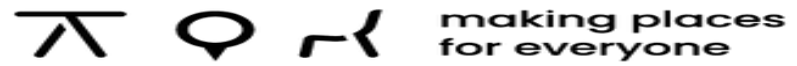 [JOB TITLE]Job Description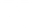 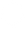 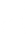 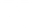 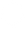 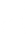 Role Title:Reports To:Reports To:Department:Number of Direct Reports:Number of Direct Reports:About the RoleAbout the RoleAbout the RoleAbout the RoleAbout the RoleKey Accountabilities:Key Accountabilities:Key Accountabilities:Key Accountabilities:Key Accountabilities:Key Performance Indicators (KPIs)Key Performance Indicators (KPIs)Key Performance Indicators (KPIs)Key Performance Indicators (KPIs)Key Performance Indicators (KPIs)Business/Financial:Business/Financial:Business/Financial:Client/Stakeholder:Client/Stakeholder:Client/Stakeholder:People/Team:People/Team:People/Team:Operational Excellence:Operational Excellence:Operational Excellence:Budget Responsibility:Budget Responsibility:Budget Responsibility:Budget Responsibility:Budget Responsibility:Qualifications/ExperienceQualifications/ExperienceQualifications/ExperienceQualifications/ExperienceQualifications/ExperienceEssential:Essential:Essential:Desirable: Desirable: Additional Information:Additional Information:Additional Information:Additional Information:Additional Information:Additional Information:Additional Information:Technical/  Professional %Project   Management %Project   Management %People  Management %Our Values at Table Place ChairsOur Values at Table Place ChairsOur Values at Table Place ChairsOur Values at Table Place ChairsOur Values at Table Place ChairsOur Values at Table Place ChairsOur Values at Table Place ChairsMaturityMaturityMaturityRespond to a given environment in the most  appropriate way, including interacting with  various stakeholders, having good self-  awareness & clarity in your approach.Respond to a given environment in the most  appropriate way, including interacting with  various stakeholders, having good self-  awareness & clarity in your approach.Respond to a given environment in the most  appropriate way, including interacting with  various stakeholders, having good self-  awareness & clarity in your approach.Respond to a given environment in the most  appropriate way, including interacting with  various stakeholders, having good self-  awareness & clarity in your approach.TransparencyTransparencyTransparencyTrustworthy, respectful, kind, approachable &  honest, with strong communication skills, able to  collaborate effectively with all stakeholders.Trustworthy, respectful, kind, approachable &  honest, with strong communication skills, able to  collaborate effectively with all stakeholders.Trustworthy, respectful, kind, approachable &  honest, with strong communication skills, able to  collaborate effectively with all stakeholders.Trustworthy, respectful, kind, approachable &  honest, with strong communication skills, able to  collaborate effectively with all stakeholders.AccountabilityAccountabilityAccountabilityTake responsibility for your actions, able to use  own initiative to resolve issues, a great team  player, focused on achieving organisational    mission & goals.Take responsibility for your actions, able to use  own initiative to resolve issues, a great team  player, focused on achieving organisational    mission & goals.Take responsibility for your actions, able to use  own initiative to resolve issues, a great team  player, focused on achieving organisational    mission & goals.Take responsibility for your actions, able to use  own initiative to resolve issues, a great team  player, focused on achieving organisational    mission & goals.TogethernessTogethernessTogethernessPersonable, empathetic, good at building strong  relationships. Working in unity with your team,  supportive & encouraging.Personable, empathetic, good at building strong  relationships. Working in unity with your team,  supportive & encouraging.Personable, empathetic, good at building strong  relationships. Working in unity with your team,  supportive & encouraging.Personable, empathetic, good at building strong  relationships. Working in unity with your team,  supportive & encouraging.